1/ Classement des instruments : 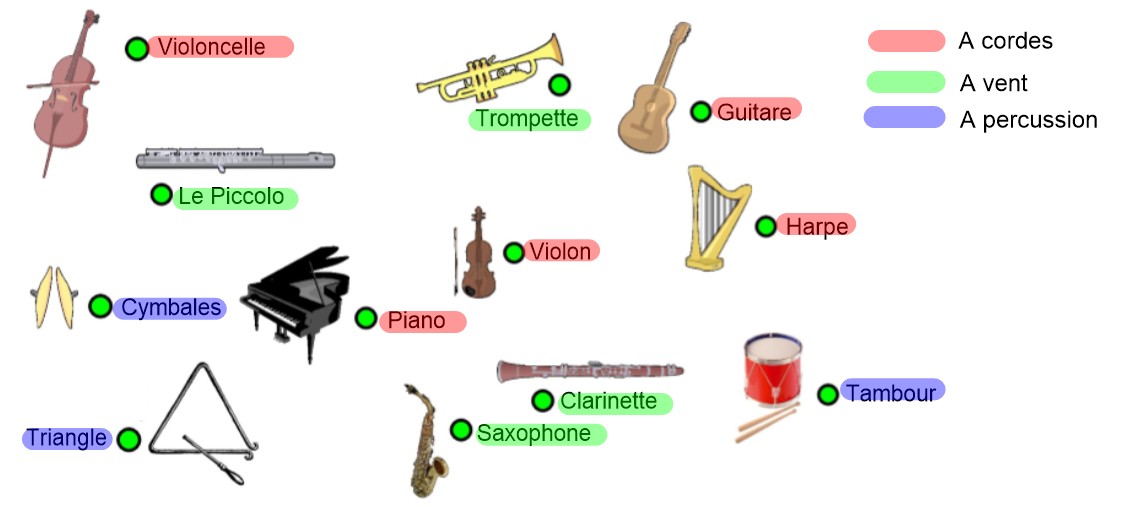 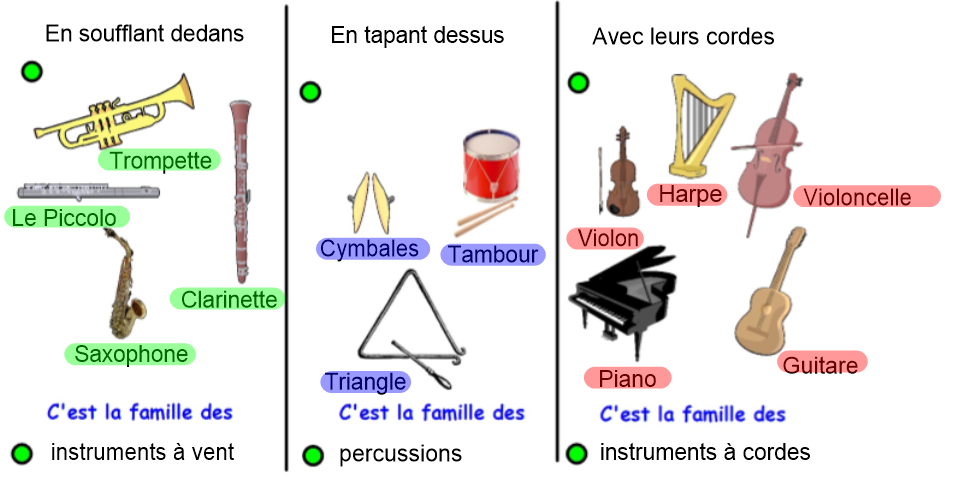 2/ Instruments à vent :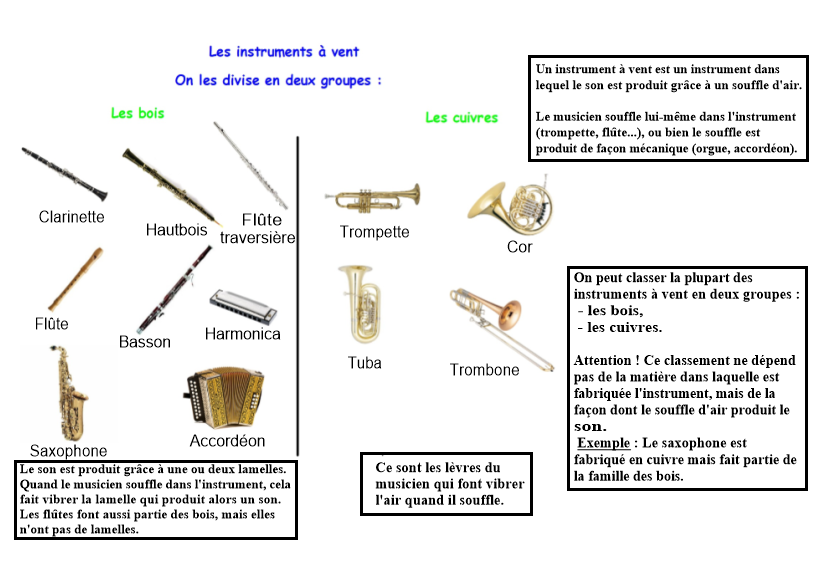 3/ Instruments à cordes :4/ Percussions :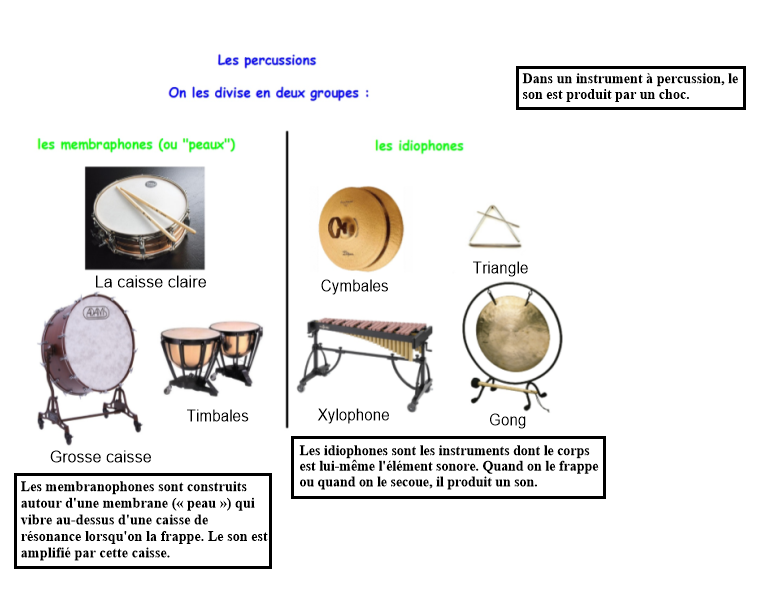 